Приложение № 1 к распоряжениюот                 №     ПОЛОЖЕНИЕО проведении II Арт-проекта «Omsk Fashion Weekend»1.	Общие положения: 1.1. Настоящее Положение подтверждает проведение Арт-проекта «Omsk Fashion Weekend», в рамках которого пройдут:– отчетный показ Омской школы дизайна костюма;– профи-показ локальных и всероссийских брендов родом из Сибири;– дополнительный региональный этап XIII Международного конкурса молодых дизайнеров «Русский Силуэт» (далее Конкурс «Русский силуэт»). Сайт мероприятия: http://www.russian-siluet.ru/;1.2. Региональный представитель для проведения регионального Конкурса «Русский силуэт» – ФГАОУ ВО «Омский государственный технический университет» в лице заведующей кафедры «Дизайн костюма» Толмачёвой Галины Васильевны, организующий работу в рамках Арт-проекта «Omsk Fashion Weekend», получающий статус регионального Представителя Фонда в г. Омске на 2022 г. 1.3. Все фактические и юридические действия, совершаемые Региональным представителем в рамках предоставленных ему полномочий, согласовываются с Благотворительным фондом «Русский Силуэт».2. Цели и задачи:– выявление лучших идей и профессиональных разработок студентов в области дизайна костюма;– пропаганда и активизация творческого потенциала;– воспитание художественного вкуса в области искусства и дизайна;– продвижение студенческой молодежи в профессиональную среду индустрии моды.3. Организаторы:3.1. Организаторами Арт-проекта «Omsk Fashion Weekend» являются кафедра «Дизайн костюма» ФГАОУ ВО «ОмГТУ», Центр материальной культуры и дизайна ФГАОУ ВО ОмГТУ.3.2. Для организации подготовки мероприятий Арт-проекта «Omsk Fashion Weekend» утверждается организационный комитет и рабочая группа.Организационный комитет обеспечивает высокий уровень материально-технического оснащения, проведение мероприятий на базе ОмГТУ.В компетенции рабочей группы входит организация мероприятий; реклама и освещение в средствах массовой информации; изготовление атрибутики мероприятий (афиши, баннеры и т. д.), решение вопросов оповещения и др.Список мероприятий может пополняться. Обновление актуальной информации о мероприятиях появится на сайте https://omskartresidence.ru и в группе проекта https://vk.com/omsk.art.residence.4. Сроки и порядок проведения мероприятий Арт-проекта «Omsk Fashion Weekend»:4.1. Сроки проведения мероприятий:– 2 июля – отчетный показ Омской школы дизайна костюма;– 2 июля – профи-показ локальных и всероссийских брендов родом из Сибири; – 2 июля – дефиле (региональный этап) Конкурса «Русский силуэт»;4.2. Порядок проведения Конкурса «Русский силуэт»: – I этап «Эскизный» проводится до 20 июня 2022 года. Участник предоставляет пакет документов: заявка, эскизы коллекции на листах размером А4 и краткое описание коллекции и резюме о себе в формате заявки (Приложение № 1) по электронной почте omskartr@gmail.com, указав в теме письма «ЗАЯВКА РУССКИЙ СИЛУЭТ_Фамилия»;– II и III этапы проводятся в один день – 2 июля:– II этап «На вешалке» (победители I этапа). Этап проводится очно на базе «ОмГТУ». Участники в назначенное время предоставляют модели коллекций на вешалках для работы жюри и отбору на III этап.– III этап «Дефиле» (победители II этапа). Этап проводится очно на площадке городского музея «Искусство Омска» (ул. Партизанская 5а литера М) в формате модного дефиле.4.3. Для проведения Конкурса «Русский силуэт» оргкомитет формирует профессиональный и компетентный состав жюри. Жюри состоит из числа известных дизайнеров, членов творческих союзов, профессиональных объединений, преподавателей и представителей fashion-индустрии. Решения жюри протоколируются и подписываются председателем жюри.4.4. Информация об Арт-проекте «Omsk Fashion Weekend» публикуется в группах социальных сетей Омской Арт-резиденции  https://vk.com/omsk.art.residence, на сайте omskartresidence.ru.5. Организация дефиле на Арт-проекте «Omsk Fashion Weekend»:5.1 В дефиле участвуют манекенщики модельных агентств города (девушки: рост 174-182, размер 42-44; юноши: рост 185-190, размер 48-50), прошедшие кастинг. Свободные манекенщики к показу не допускаются.5.2 Постановка дефиле осуществляется режиссером конкурса, назначенного организационным комитетом.5.3 Сценарий и постановка финального шоу разрабатывается и осуществляется режиссером, назначенным организационным комитетом Арт-проекта.5.4 Мероприятия осуществляется в соответствии с календарным планом (Приложение № 2).6. Критерии оценивания и награждение участников Конкурса «Русский силуэт»6.1 Количество моделей в представляемых коллекциях строго ограничено и составляет 5 ансамблей или комплектов.6.2 Основные критерии оценки коллекций:– креативность авторской идеи;– художественная выразительность и актуальность модного образа;– грамотное сочетание ремесла и новаторства в прочтении модного костюма;– самобытное использование традиций в современном контексте моды;– визуально яркий и осознанно выверенный ассортимент для потребителя;– профессиональное качество исполнения.6.3 Оценка коллекции производится по 10-балльной шкале.6.4 Каждая модель оценивается по общей сумме баллов членов жюри.6.5 При равенстве баллов голос председателя жюри считается решающим.6.6 Призовой фонд Конкурса включает:– путёвка на финал Конкурса «Русский силуэт» в г. Москва;Дополнительно призовой фонд может включать поощрительные призы. 7. Финансирование Арт-проекта «Omsk Fashion Weekend»7.1 Финансирование Арт-проекта осуществляется за счет источников, предусмотренных действующим законодательством Российской Федерации.Приложение № 1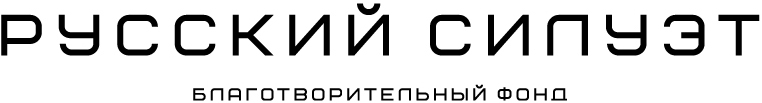 Заявка участника XIII Международного конкурса молодых дизайнеров Благотворительного фонда «Русский Силуэт» в городе ОмскеПриложение № 2Календарный план Арт-проекта «Omsk Fashion Weekend»Ф.И.О.Дата рожденияМесто жительстваКонтактный телефон E-mailНазвание коллекцииКраткое описание коллекцииКол-во женских и (или) мужских моделейУчебное заведениеУчастие в конкурсахДата заполнения заявкиэскиз 1эскиз 2эскиз 3эскиз 4эскиз 5№ПериодСобытие119.05.2022 – 20.06.2022Осуществление приема заявок на участие в модном показе лучших работ студентов219.05.2022 – 20.06.2022Осуществление приема заявок на участие в конкурсе «Русский силуэт» 320.06.2022Проведение I отборочного этапа Конкурса «Русский силуэт» в виде эскизов коллекции «Эскизный»402.07.2022Модный показ лучших работ студентов по итогам года402.07.2022Проведение II отборочного этапа Конкурса «Русский силуэт» в виде предварительного показа коллекции «На вешалке».Проведение III отборочного этапа Конкурса «Русский силуэт» в виде предварительного показа коллекций «Дефиле»